                     2023-2024 EĞİTİM ÖĞRETİM YILI EYLÜL AYI AYLIK PLANI DEĞERLER EĞİTİMİ            İNGİLİZCE            İNGİLİZCE            İNGİLİZCEAYIN RENGİAYIN RENGİAYIN RAKAMIAYIN RAKAMIAYIN RAKAMIAYIN TÜRK BÜYÜĞÜAYIN TÜRK BÜYÜĞÜTANIŞMA - PAYLAŞMA-Greeting (Tanışma)-Numbers (Sayılar)-Greeting (Tanışma)-Numbers (Sayılar)-Greeting (Tanışma)-Numbers (Sayılar)           KIRMIZI           KIRMIZI     1     1     1   MÜZİK ETKİNLİĞİ   MÜZİK ETKİNLİĞİ   MÜZİK ETKİNLİĞİOYUN ETKİNLİĞİOYUN ETKİNLİĞİOYUN ETKİNLİĞİOYUN ETKİNLİĞİTÜRKÇE DİL ETKİNLİĞİTÜRKÇE DİL ETKİNLİĞİTÜRKÇE DİL ETKİNLİĞİAKIL VE ZEKÂ*TANIŞMA ŞARKISI *OKUL ŞARKISI*DEVE-CÜCE ŞARKISI* BİR ŞARKISI*RİTİM ÇALIŞMASI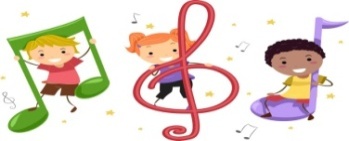 *TANIŞMA ŞARKISI *OKUL ŞARKISI*DEVE-CÜCE ŞARKISI* BİR ŞARKISI*RİTİM ÇALIŞMASI*TANIŞMA ŞARKISI *OKUL ŞARKISI*DEVE-CÜCE ŞARKISI* BİR ŞARKISI*RİTİM ÇALIŞMASI-NEFES ÇALISMASI-BARDAKLARIN ÜZTÜNDEKİ TOPLARI DÜŞÜRME-SAĞ-SOL BEYİN EGZERSİZİ-DEVE-CÜCE OYUNU-PARKUR OYUNU-HEYKEL OYUNU -DENGE OYUNU -SANDALYE KAPMACA-BALON TAŞIMA -NEFES ÇALISMASI-BARDAKLARIN ÜZTÜNDEKİ TOPLARI DÜŞÜRME-SAĞ-SOL BEYİN EGZERSİZİ-DEVE-CÜCE OYUNU-PARKUR OYUNU-HEYKEL OYUNU -DENGE OYUNU -SANDALYE KAPMACA-BALON TAŞIMA -NEFES ÇALISMASI-BARDAKLARIN ÜZTÜNDEKİ TOPLARI DÜŞÜRME-SAĞ-SOL BEYİN EGZERSİZİ-DEVE-CÜCE OYUNU-PARKUR OYUNU-HEYKEL OYUNU -DENGE OYUNU -SANDALYE KAPMACA-BALON TAŞIMA -NEFES ÇALISMASI-BARDAKLARIN ÜZTÜNDEKİ TOPLARI DÜŞÜRME-SAĞ-SOL BEYİN EGZERSİZİ-DEVE-CÜCE OYUNU-PARKUR OYUNU-HEYKEL OYUNU -DENGE OYUNU -SANDALYE KAPMACA-BALON TAŞIMA HİKÂYE ETKİNLİKLERİ   PARMAK OYUNU      EŞLEŞTİRME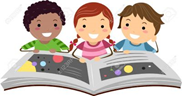 HİKÂYE ETKİNLİKLERİ   PARMAK OYUNU      EŞLEŞTİRMEHİKÂYE ETKİNLİKLERİ   PARMAK OYUNU      EŞLEŞTİRMEBARDAKLARBALIKBALON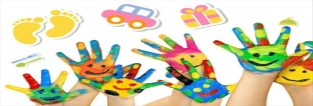 FEN VE DOĞAETKİNLİĞİGÖKKUŞAĞI  DENEYİ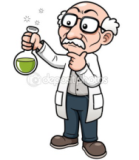 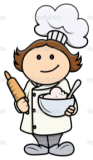 FEN VE DOĞAETKİNLİĞİGÖKKUŞAĞI  DENEYİMONTESSORİ ETKİNLİĞİ                    ŞEKİLLER                      RENK EŞLEŞTİRME                    DONDURMA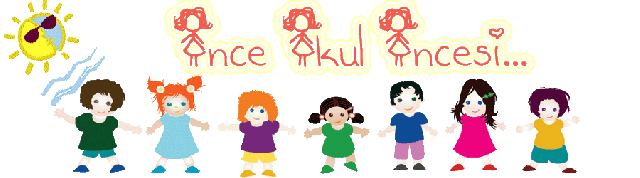 MONTESSORİ ETKİNLİĞİ                    ŞEKİLLER                      RENK EŞLEŞTİRME                    DONDURMAMONTESSORİ ETKİNLİĞİ                    ŞEKİLLER                      RENK EŞLEŞTİRME                    DONDURMASANAT ETKİNLİĞİBALONYAPIŞTIRMA CİVCİVBOYAMASANAT ETKİNLİĞİBALONYAPIŞTIRMA CİVCİVBOYAMASANAT ETKİNLİĞİBALONYAPIŞTIRMA CİVCİVBOYAMABELİRLİ GÜN VE HAFTALARİLKÖĞRETİM HAFTASI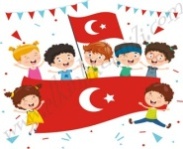 BELİRLİ GÜN VE HAFTALARİLKÖĞRETİM HAFTASIBELİRLİ GÜN VE HAFTALARİLKÖĞRETİM HAFTASIDEĞERLİ VELİMİZ;  CUMA GÜNLERİMİZ KİTAP GÜNÜDÜR.(Çocuklarımız evden getirdikleri yaş düzeylerine  uygun kitaplar okunacaktır.)SALI GÜNLERİMİZ PAYLAŞIM GÜNLERİDİR SAĞLIKLI YİYECEK GÖNDEREBİLİRSİNİZ..(kuruyemiş veya meyveBU AY ORYANTASYON HAFTALARINI İÇİNE ALARAK EĞLENCELİ VE OYUN AĞIRLIKTA OLACAKTIRÇARŞAMBA GÜNLERİ PAYLAŞIM GÜNÜDÜR. (KURUYEMİŞ,MEYVE VB. )PAZARTESİ GÜNLERİ OYUNCAK GÜNÜDÜR. ÖĞRENCİMİZ EVDEN İSTEDİĞİ BİR OYUNCAĞI OKULA GETİREBİLİR.                                                                                                                                                                                  BİLGİNİZE,  SEVGİLERİMİZLE…                                                                                                                                                                                                                                   GİZEM - EMİNE ÖĞRETMENDEĞERLİ VELİMİZ;  CUMA GÜNLERİMİZ KİTAP GÜNÜDÜR.(Çocuklarımız evden getirdikleri yaş düzeylerine  uygun kitaplar okunacaktır.)SALI GÜNLERİMİZ PAYLAŞIM GÜNLERİDİR SAĞLIKLI YİYECEK GÖNDEREBİLİRSİNİZ..(kuruyemiş veya meyveBU AY ORYANTASYON HAFTALARINI İÇİNE ALARAK EĞLENCELİ VE OYUN AĞIRLIKTA OLACAKTIRÇARŞAMBA GÜNLERİ PAYLAŞIM GÜNÜDÜR. (KURUYEMİŞ,MEYVE VB. )PAZARTESİ GÜNLERİ OYUNCAK GÜNÜDÜR. ÖĞRENCİMİZ EVDEN İSTEDİĞİ BİR OYUNCAĞI OKULA GETİREBİLİR.                                                                                                                                                                                  BİLGİNİZE,  SEVGİLERİMİZLE…                                                                                                                                                                                                                                   GİZEM - EMİNE ÖĞRETMENDEĞERLİ VELİMİZ;  CUMA GÜNLERİMİZ KİTAP GÜNÜDÜR.(Çocuklarımız evden getirdikleri yaş düzeylerine  uygun kitaplar okunacaktır.)SALI GÜNLERİMİZ PAYLAŞIM GÜNLERİDİR SAĞLIKLI YİYECEK GÖNDEREBİLİRSİNİZ..(kuruyemiş veya meyveBU AY ORYANTASYON HAFTALARINI İÇİNE ALARAK EĞLENCELİ VE OYUN AĞIRLIKTA OLACAKTIRÇARŞAMBA GÜNLERİ PAYLAŞIM GÜNÜDÜR. (KURUYEMİŞ,MEYVE VB. )PAZARTESİ GÜNLERİ OYUNCAK GÜNÜDÜR. ÖĞRENCİMİZ EVDEN İSTEDİĞİ BİR OYUNCAĞI OKULA GETİREBİLİR.                                                                                                                                                                                  BİLGİNİZE,  SEVGİLERİMİZLE…                                                                                                                                                                                                                                   GİZEM - EMİNE ÖĞRETMENDEĞERLİ VELİMİZ;  CUMA GÜNLERİMİZ KİTAP GÜNÜDÜR.(Çocuklarımız evden getirdikleri yaş düzeylerine  uygun kitaplar okunacaktır.)SALI GÜNLERİMİZ PAYLAŞIM GÜNLERİDİR SAĞLIKLI YİYECEK GÖNDEREBİLİRSİNİZ..(kuruyemiş veya meyveBU AY ORYANTASYON HAFTALARINI İÇİNE ALARAK EĞLENCELİ VE OYUN AĞIRLIKTA OLACAKTIRÇARŞAMBA GÜNLERİ PAYLAŞIM GÜNÜDÜR. (KURUYEMİŞ,MEYVE VB. )PAZARTESİ GÜNLERİ OYUNCAK GÜNÜDÜR. ÖĞRENCİMİZ EVDEN İSTEDİĞİ BİR OYUNCAĞI OKULA GETİREBİLİR.                                                                                                                                                                                  BİLGİNİZE,  SEVGİLERİMİZLE…                                                                                                                                                                                                                                   GİZEM - EMİNE ÖĞRETMENDEĞERLİ VELİMİZ;  CUMA GÜNLERİMİZ KİTAP GÜNÜDÜR.(Çocuklarımız evden getirdikleri yaş düzeylerine  uygun kitaplar okunacaktır.)SALI GÜNLERİMİZ PAYLAŞIM GÜNLERİDİR SAĞLIKLI YİYECEK GÖNDEREBİLİRSİNİZ..(kuruyemiş veya meyveBU AY ORYANTASYON HAFTALARINI İÇİNE ALARAK EĞLENCELİ VE OYUN AĞIRLIKTA OLACAKTIRÇARŞAMBA GÜNLERİ PAYLAŞIM GÜNÜDÜR. (KURUYEMİŞ,MEYVE VB. )PAZARTESİ GÜNLERİ OYUNCAK GÜNÜDÜR. ÖĞRENCİMİZ EVDEN İSTEDİĞİ BİR OYUNCAĞI OKULA GETİREBİLİR.                                                                                                                                                                                  BİLGİNİZE,  SEVGİLERİMİZLE…                                                                                                                                                                                                                                   GİZEM - EMİNE ÖĞRETMENDEĞERLİ VELİMİZ;  CUMA GÜNLERİMİZ KİTAP GÜNÜDÜR.(Çocuklarımız evden getirdikleri yaş düzeylerine  uygun kitaplar okunacaktır.)SALI GÜNLERİMİZ PAYLAŞIM GÜNLERİDİR SAĞLIKLI YİYECEK GÖNDEREBİLİRSİNİZ..(kuruyemiş veya meyveBU AY ORYANTASYON HAFTALARINI İÇİNE ALARAK EĞLENCELİ VE OYUN AĞIRLIKTA OLACAKTIRÇARŞAMBA GÜNLERİ PAYLAŞIM GÜNÜDÜR. (KURUYEMİŞ,MEYVE VB. )PAZARTESİ GÜNLERİ OYUNCAK GÜNÜDÜR. ÖĞRENCİMİZ EVDEN İSTEDİĞİ BİR OYUNCAĞI OKULA GETİREBİLİR.                                                                                                                                                                                  BİLGİNİZE,  SEVGİLERİMİZLE…                                                                                                                                                                                                                                   GİZEM - EMİNE ÖĞRETMENDEĞERLİ VELİMİZ;  CUMA GÜNLERİMİZ KİTAP GÜNÜDÜR.(Çocuklarımız evden getirdikleri yaş düzeylerine  uygun kitaplar okunacaktır.)SALI GÜNLERİMİZ PAYLAŞIM GÜNLERİDİR SAĞLIKLI YİYECEK GÖNDEREBİLİRSİNİZ..(kuruyemiş veya meyveBU AY ORYANTASYON HAFTALARINI İÇİNE ALARAK EĞLENCELİ VE OYUN AĞIRLIKTA OLACAKTIRÇARŞAMBA GÜNLERİ PAYLAŞIM GÜNÜDÜR. (KURUYEMİŞ,MEYVE VB. )PAZARTESİ GÜNLERİ OYUNCAK GÜNÜDÜR. ÖĞRENCİMİZ EVDEN İSTEDİĞİ BİR OYUNCAĞI OKULA GETİREBİLİR.                                                                                                                                                                                  BİLGİNİZE,  SEVGİLERİMİZLE…                                                                                                                                                                                                                                   GİZEM - EMİNE ÖĞRETMENDEĞERLİ VELİMİZ;  CUMA GÜNLERİMİZ KİTAP GÜNÜDÜR.(Çocuklarımız evden getirdikleri yaş düzeylerine  uygun kitaplar okunacaktır.)SALI GÜNLERİMİZ PAYLAŞIM GÜNLERİDİR SAĞLIKLI YİYECEK GÖNDEREBİLİRSİNİZ..(kuruyemiş veya meyveBU AY ORYANTASYON HAFTALARINI İÇİNE ALARAK EĞLENCELİ VE OYUN AĞIRLIKTA OLACAKTIRÇARŞAMBA GÜNLERİ PAYLAŞIM GÜNÜDÜR. (KURUYEMİŞ,MEYVE VB. )PAZARTESİ GÜNLERİ OYUNCAK GÜNÜDÜR. ÖĞRENCİMİZ EVDEN İSTEDİĞİ BİR OYUNCAĞI OKULA GETİREBİLİR.                                                                                                                                                                                  BİLGİNİZE,  SEVGİLERİMİZLE…                                                                                                                                                                                                                                   GİZEM - EMİNE ÖĞRETMENDEĞERLİ VELİMİZ;  CUMA GÜNLERİMİZ KİTAP GÜNÜDÜR.(Çocuklarımız evden getirdikleri yaş düzeylerine  uygun kitaplar okunacaktır.)SALI GÜNLERİMİZ PAYLAŞIM GÜNLERİDİR SAĞLIKLI YİYECEK GÖNDEREBİLİRSİNİZ..(kuruyemiş veya meyveBU AY ORYANTASYON HAFTALARINI İÇİNE ALARAK EĞLENCELİ VE OYUN AĞIRLIKTA OLACAKTIRÇARŞAMBA GÜNLERİ PAYLAŞIM GÜNÜDÜR. (KURUYEMİŞ,MEYVE VB. )PAZARTESİ GÜNLERİ OYUNCAK GÜNÜDÜR. ÖĞRENCİMİZ EVDEN İSTEDİĞİ BİR OYUNCAĞI OKULA GETİREBİLİR.                                                                                                                                                                                  BİLGİNİZE,  SEVGİLERİMİZLE…                                                                                                                                                                                                                                   GİZEM - EMİNE ÖĞRETMENDEĞERLİ VELİMİZ;  CUMA GÜNLERİMİZ KİTAP GÜNÜDÜR.(Çocuklarımız evden getirdikleri yaş düzeylerine  uygun kitaplar okunacaktır.)SALI GÜNLERİMİZ PAYLAŞIM GÜNLERİDİR SAĞLIKLI YİYECEK GÖNDEREBİLİRSİNİZ..(kuruyemiş veya meyveBU AY ORYANTASYON HAFTALARINI İÇİNE ALARAK EĞLENCELİ VE OYUN AĞIRLIKTA OLACAKTIRÇARŞAMBA GÜNLERİ PAYLAŞIM GÜNÜDÜR. (KURUYEMİŞ,MEYVE VB. )PAZARTESİ GÜNLERİ OYUNCAK GÜNÜDÜR. ÖĞRENCİMİZ EVDEN İSTEDİĞİ BİR OYUNCAĞI OKULA GETİREBİLİR.                                                                                                                                                                                  BİLGİNİZE,  SEVGİLERİMİZLE…                                                                                                                                                                                                                                   GİZEM - EMİNE ÖĞRETMENDEĞERLİ VELİMİZ;  CUMA GÜNLERİMİZ KİTAP GÜNÜDÜR.(Çocuklarımız evden getirdikleri yaş düzeylerine  uygun kitaplar okunacaktır.)SALI GÜNLERİMİZ PAYLAŞIM GÜNLERİDİR SAĞLIKLI YİYECEK GÖNDEREBİLİRSİNİZ..(kuruyemiş veya meyveBU AY ORYANTASYON HAFTALARINI İÇİNE ALARAK EĞLENCELİ VE OYUN AĞIRLIKTA OLACAKTIRÇARŞAMBA GÜNLERİ PAYLAŞIM GÜNÜDÜR. (KURUYEMİŞ,MEYVE VB. )PAZARTESİ GÜNLERİ OYUNCAK GÜNÜDÜR. ÖĞRENCİMİZ EVDEN İSTEDİĞİ BİR OYUNCAĞI OKULA GETİREBİLİR.                                                                                                                                                                                  BİLGİNİZE,  SEVGİLERİMİZLE…                                                                                                                                                                                                                                   GİZEM - EMİNE ÖĞRETMEN